中華民國婦女協會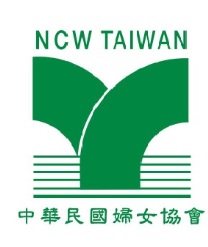 “女孩站起來！勇敢説不 !“             壁報比賽辦法壹、背景說明    近期，一位前途似錦的年輕女作家之死，揭露了台灣教學系統中長久以來兩性關係暗流，那就是在校園補習班﹑家教班及其他各類學習場所發生的兩性權力不對等關係。許多性騷擾及疑似性侵和不倫師生關係的案件，近日也紛紛爆出，引起社會熱烈討論。不少學生以及家長都挺身而出，提醒各界正視此問題的嚴重性，兩性關係心專家及婦權保護團體也紛紛要求教育界加强對青少年的性別教育，疾呼自我保護的重要性。    在學習的場所，老師對學生做出不當的言語或行爲時，學生若沒有警覺或防範措施，往往無法立即作出適當的反應，導致許多受害者暗中啜泣，對自己失去了信心，走不出憂鬱的陰霾。    有鑒於此，中華民國婦女協會舉辦 “女孩站起來！勇敢說不 !“ 壁報比賽，鼓勵學生將建議﹑看法﹑感受及理念用圖像﹑色彩和語句呈現，提醒同儕遇到“狼師”時如何自保，遭遇性騷擾應如何處理，及不幸受害又要如何尋求協助。貳、比賽主旨一、加强女學生自我保護意識，瞭解維護自我權益的必要，勇敢向師長性騷擾説不。二、宣導婦幼暴力之防範，提升大眾對性暴力的警覺及認知而更加關心周遭的女性，尤其是少有社會經驗的女學生。參、預期效益一、參賽者在設計過程中，增進對兩性平權之基本概念，進而成為推展婦女暴力防治之種子。二、透過壁報之展出，加強民眾對性暴力之敏感度，以降低其發生的機率。三、提升民眾對性騷擾的警覺心，進而主動關心身邊的人。肆、主辦單位：中華民國婦女協會    協辦單位：中華民國基督教女青年會協會、中華民國工商婦女企業管理協會、國際崇她31區中華民國總社、國際職業婦女協會台北市第一分會、台北市迎新會、世界華人工商婦女企管協會、國際蘭馨交流協會中華民國總會、泛太平洋暨東南亞婦女協會中華民國分會、中華民國台灣女童軍總會、中華民國護理師護士公會全國聯合會伍、壁報主題：“女孩站起來！勇敢説不!”               提醒女學生在所有的學習場所，對師長之性暗示提高警               覺對師長之性騷擾勇於拒絕，在關鍵時刻採取自我保護               措施以防受害，並鼓勵受害學生發聲、尋求協助、並採                取必要之法律行動。陸、參賽資格：大專院校學生及高中高職學生。              壁報可為個人或團體創作。如為團體，最多每組五人。              個人或團體參選作品數量不限。柒、宣導對象：一般學生及民眾捌、壁報尺寸： 菊開  84x60 公分    文字說明： 250字以內說明創作理念玖、報名期限：          報名表請自中華民國婦女協會網站下載(www.ncw.org.tw)          壁報原稿請於 2017 年 10月 15日前以掛號寄至：          中華民國婦女協會10041台北市中正區青島西路7號8樓808室          並同時將 電子檔 傳至：ncwtpostervag@gmail.com          聯絡電話：02-2314-4002拾、獎勵方式：（A）大專組 （B）高中職組每组 遴選前三名各一位，贈送獎金及獎狀：第一名： 獎金台幣叁萬元及獎狀第二名： 獎金台幣兩萬元及獎狀第三名： 獎金台幣一萬元及獎狀          佳作數名：獎狀          頒獎典禮：前三名得主至會場親自領獎，主辦單位支付車馬                    費，實報實銷          作品展出：主辦、協辦單位安排公開展出拾壹、智慧財產權：一、得獎者其著作人格權歸屬原創者，著作財產權歸中華民國婦女協會所有，中華民國婦女協會得以出版、發行、改編、公開發表等各種形式使用，不另給酬勞, 原創作者不得有任何異議。二、參賽作品應為本人之創作，不得抄襲，如經檢舉，除追回獎狀、獎金外，有關刑責由參加者自行承擔。拾貳、展出時間：獲選作品將在中華民國婦女協會於2017年12月9日召開大會時展出，創作同學將獲邀於現場介紹作品宣導理念。得獎壁報亦將在公開場所展出，向大眾宣導婦女暴力之防範。拾參、其他規定：一、海報背面需貼上報名表(可至協會網站下載) ，詳細註明創作者之基本資料、參選組別、 聯絡方式及通訊地址等。二、所有參選作品將予寄回。中華民國婦女協會簡介：  中華民國婦女協會(National Council of Women of Taiwan, R.O.C. )於1990年創立，並在1997年加入國際婦女理事會 （International Council of Women）。目前中華民國中華民國婦女協會已有十個團體會員、一百多位個人會員，由劉怜君女士擔任理事長。婦女協會長期以來致力於推動兩性平權，保護婦幼權益，消除對婦幼所有形式的暴力，促進婦女賦權，提倡婦女在政治、經濟及社會上擁有足夠的自主權力進而改變社會，並呼籲各國積極採取措施俾使全球所有女性都擁有機會發展自己的潛能和創造力，共同為世界永續發展的目標努力。